Båtregister for båtene fra C-20 til C-39Høyeste tildelte seilnummer er C-130.  Båtkortene inneholder de opplysninger som klasseklubben har registrert for de 12,5 kvm krysser som er innmålt etter klassevedtektene og har fått tildelt seilnummer.   Mye mangler i registeret. Mange av båtene er borte, eller de står hensatt ett eller annet sted uten eieren er klar over at det for oss er en viktig båt.   Vennligst ta kontakt med Ola Herje på ola@herje.net dersom dere kommer over opplysninger som mangler eller som ikke er korrekte.  Og enda mer dersom dere skulle komme over en savnet båt, noen fjøler fra en som nesten er borte eller en rusten kjøl ved en naustvegg.  Det skal ikke mye til før en båt kan gjenskapes.  I feltet øverst til høyre vil små bilder av båtene bli satt inn etter hvert.  Feltet vil da ekspandere i høyden etter behov.  Båteierne må gjerne sende bilder av båtene, slik at de kan settes inn.  Det vil også bli lagt inn flere opplysninger om hver enkelt båt.12,5kvm krysserBÅTKORT FOR HVER BÅT:  C-20 --- C-39C-20ByggestedUkjent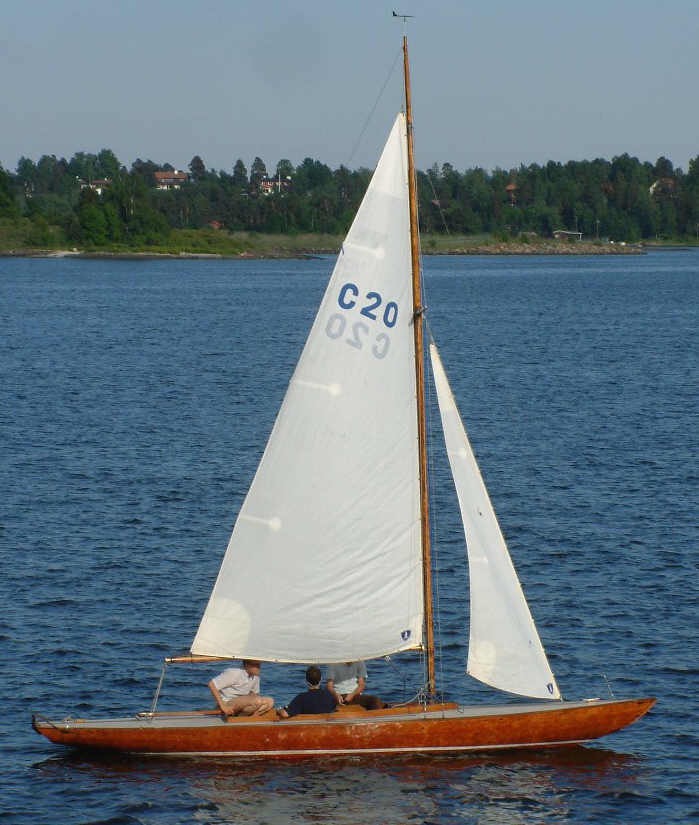 C-20Byggeår1942 / ?C-20MaterialeOregon pineTidsperiodeNavnEierAdresse1942/NNUkjentUkjentHalden1953(?)/ 1964DuppErik Dessen /Nini Anker DessenMoss1964/1970BaltusGabriel LundMoss1970/1971NNAnders HuitfeldtBærum1971/MeisenNick BartonHøvikMerknad:  En båt bygget av norsk furu ble i 1942 registrert som C-20.  Omkring 1953, da Erik Dessen og Nini Anker Dessen kjøpte den fra Halden, var den med sikkerhet bygget av oregon pine.  Det foreligger dermed en viss historisk usikkerhet m.h.t. om den opprinnelige registreringen av materiale var feil, eller om seilnummeret fra en tidligere båt har blitt overført til et nyere skrog.Merknad:  En båt bygget av norsk furu ble i 1942 registrert som C-20.  Omkring 1953, da Erik Dessen og Nini Anker Dessen kjøpte den fra Halden, var den med sikkerhet bygget av oregon pine.  Det foreligger dermed en viss historisk usikkerhet m.h.t. om den opprinnelige registreringen av materiale var feil, eller om seilnummeret fra en tidligere båt har blitt overført til et nyere skrog.Merknad:  En båt bygget av norsk furu ble i 1942 registrert som C-20.  Omkring 1953, da Erik Dessen og Nini Anker Dessen kjøpte den fra Halden, var den med sikkerhet bygget av oregon pine.  Det foreligger dermed en viss historisk usikkerhet m.h.t. om den opprinnelige registreringen av materiale var feil, eller om seilnummeret fra en tidligere båt har blitt overført til et nyere skrog.Merknad:  En båt bygget av norsk furu ble i 1942 registrert som C-20.  Omkring 1953, da Erik Dessen og Nini Anker Dessen kjøpte den fra Halden, var den med sikkerhet bygget av oregon pine.  Det foreligger dermed en viss historisk usikkerhet m.h.t. om den opprinnelige registreringen av materiale var feil, eller om seilnummeret fra en tidligere båt har blitt overført til et nyere skrog.C-21ByggestedAndersen Slip og BåtbyggeriC-21Byggeår1942C-21MaterialeNorsk furuTidsperiodeNavnEierAdresse1942/1957BibaEgil Brenna LundFredrikstad1957/1959BibaSvein Erik LauritsenSandefjord1959/1962My Fair LadyElsa EllingsenBergen1962/1967May BeWilhem Edenberg OlsenBergen1967/1991NNDag HandelandStord1991/1997NNTorbjørn SunndalStord  /  OsloMerknad:  Båten var i dårlig forfatning og ble av eieren brent på St.Hansbål.Merknad:  Båten var i dårlig forfatning og ble av eieren brent på St.Hansbål.Merknad:  Båten var i dårlig forfatning og ble av eieren brent på St.Hansbål.Merknad:  Båten var i dårlig forfatning og ble av eieren brent på St.Hansbål.C-22ByggestedKolbjørnsvik, ArendalC-22Byggeår1942C-22MaterialeNorsk furuTidsperiodeNavnEierAdresse1942/1947TrielChristian OtterslandArendal1947/1953Totten IVSigurd BraastadArendal1953/1956TrollungenArne JørstadKragerø1956/1960NNUkjentOslo1960/1964White HorseTor W. AksnessætherBergen1964/1968White HorseThor Steinar ChristensenBergen1968/1977NNUkjentBergen1977/1979HeidiStig RostadBergen1979/1984HeidiTerje Van Der Meer med flereAustevoll1984/1990HeidiTerje Van Der MeerAustevoll1990/2002NNHelge AndersenAustevoll2002/2003HekkenOdd Helge WroldsenRisør2003/2014HekkenStephen TrovattenRisør2014/2016Stephen Trovatten /Jim BergRisør2016Kondemnert 2016RisørMerknad: C 22 er bekfreftet kondemnertMerknad: C 22 er bekfreftet kondemnertMerknad: C 22 er bekfreftet kondemnertMerknad: C 22 er bekfreftet kondemnertC-23ByggestedGrimsøykilen Båtbyggeri SkjebergC-23Byggeår1941C-23MaterialeNorsk furuTidsperiodeNavnEierAdresse1941/1947NNUkjentUkjent1947/1953MisogynGrunde VegardTønsberg1953/1955TaifunSteinar BergTønsberg1955/1960MunchausenSvein Erik SkjefstadOslo1960/1966Tai FunSteinar BergTønsberg1966/1969NNFredrik Brodersen Lyngør1969/Queen AnneUkjent (tysk person)OsloCato HalsaaOsloHer slutter kjente fakta.Her slutter kjente fakta.Her slutter kjente fakta.Her slutter kjente fakta.Merknad:  Fredrik Brodersen lånte båten en gang på 70-tallet, men måtte oppgi turen p.g.a. lekkasjer.  Båten var da i dårlig stand. Cato er venn av Mikkel Thomessen.Merknad:  Fredrik Brodersen lånte båten en gang på 70-tallet, men måtte oppgi turen p.g.a. lekkasjer.  Båten var da i dårlig stand. Cato er venn av Mikkel Thomessen.Merknad:  Fredrik Brodersen lånte båten en gang på 70-tallet, men måtte oppgi turen p.g.a. lekkasjer.  Båten var da i dårlig stand. Cato er venn av Mikkel Thomessen.Merknad:  Fredrik Brodersen lånte båten en gang på 70-tallet, men måtte oppgi turen p.g.a. lekkasjer.  Båten var da i dårlig stand. Cato er venn av Mikkel Thomessen.C-24ByggestedGrimsøykilen Båtbyggeri Skjeberg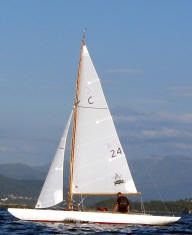 C-24Byggeår1941C-24MaterialeNorsk furuTidsperiodeNavnEierAdresse1941/1952Eilan IILars Eirik JohannessenOslo1952/1954SnilenUlrik QualeOslo1954/1958NNChristian E. NielsenKristiansand1958/1961GilleAre VaageSandnes1961/NNCarl Platou EllingsenBergen/1970NNHaakon Blaauw jr.Bergen1970/NNUkjentBergen/NNHelge BirkelandBergen/1991OberanHarald BjørnstadBergen1991/1997OberanTerje BjørsvikBergen1997/2001OberanHarald BjørnstadBergen2001/OberanRicart VossRisør/OberanRicart Voss /Kjell ChristiansenRisørMerknad:  Båten gjennomgikk en restaurering i 1961Merknad:  Båten gjennomgikk en restaurering i 1961Merknad:  Båten gjennomgikk en restaurering i 1961Merknad:  Båten gjennomgikk en restaurering i 1961C-25ByggestedKolbjørnsvik, ArendalC-25Byggeår1942C-25MaterialeNorsk furuTidsperiodeNavnEierAdresse1942/GaviotaEinar BraastadArendal/May BeGunnar SyrdalenArendal/1958Tufsa IVPer HammerArendal1958/1965SomaSofus MarcussenArendal1965/1965MonaRolf EllingsenStavanger1965/1966Mona(Ajsørgen) ØdegaardStavanger1966/1973RamonaMagne HuthStavanger1979/NNØistein SvendsenStavanger1973/NNJohn JensenStavangerHer slutter kjente fakta.Her slutter kjente fakta.Her slutter kjente fakta.Her slutter kjente fakta.Merknad:Merknad:Merknad:Merknad:C-26ByggestedAnker & Jensen, AskerC-26Byggeår1941C-26MaterialeNorsk furuTidsperiodeNavnEierAdresse1941/1947Lille SafirRolf E. PedersenOslo1947/1950Mi RagnaAxel I PedersenOslo / Sparta USA1950/1960LosenReidun HaraldsenTønsberg1960/LosenLars Arnt Foyn /Bente FoynTønsbergHer slutter kjente fakta.Her slutter kjente fakta.Her slutter kjente fakta.Her slutter kjente fakta.Merknad: Merknad: Merknad: Merknad: C-27ByggestedGrimsøykilen Båtbyggeri SkjebergC-27Byggeår1942C-27MaterialeNorsk furuTidsperiodeNavnEierAdresse1942/NNUkjentUkjentHer slutter kjente fakta.Her slutter kjente fakta.Her slutter kjente fakta.Her slutter kjente fakta.Merknad:Merknad:Merknad:Merknad:C-28ByggestedGrimsøykilen Båtbyggeri SkjebergC-28Byggeår1942C-28MaterialeNorsk furuTidsperiodeNavnEierAdresse1942/NNS. BodahlSarpsborg/NNNNKristiansandHer slutter kjente fakta.Her slutter kjente fakta.Her slutter kjente fakta.Her slutter kjente fakta.Merknad:Merknad:Merknad:Merknad:C-29ByggestedUkjentC-29Byggeår1942C-29MaterialeNorsk furuTidsperiodeNavnEierAdresse1942/1952LosenReidun HaraldsenTønsberg1952/RevoirEgil VikenTønsberg/NNJ. P. SandozUkjentHer slutter kjente fakta.Her slutter kjente fakta.Her slutter kjente fakta.Her slutter kjente fakta.Merknad:Merknad:Merknad:Merknad:C-30ByggestedGrimsøykilen Båtbyggeri SkjebergC-30Byggeår1941C-30MaterialeNorsk furuTidsperiodeNavnEierAdresse1941/1946Bitten IVJens Lange LyckeHøvik1946/1948HaWatitiKnut KristiansenHøvik1948/1951Mon AmieJens Erik BøeOslo1951/1955HegraJan A. LangfeldtKristiansand1955/SissEgil UdøeKristiansand/NNUkjentBergen/1967HarmonyTore IsaksenBergen1967/1978HarmonyTrine Mohn Lem og 3 brødreBergen1978/1998NNHarald EllingsenBergen1998/2001NNHarald BjørnstadBergen2001/BjørgvinOdd Bjarne EgestadRisørMerknad:Merknad:Merknad:Merknad:C-31ByggestedRolands Verft KristiansandC-31Byggeår1941C-31MaterialeNorsk furuTidsperiodeNavnEierAdresse1941/1962Søver IIDavid VogtOslo1962/1969Søver IINils Stener VogtOslo1969/NNUkjentStavanger/2002NNUkjentSarpsborg2002/2005HarlekinKarl Erik HolstRisør2005/2006NNRonny ImadRisør2006/2012HarlekinRonny Toma Hanna ImadRisør2012/2013HarlekinPetter HalvorsenRisør2013/HarlekinMerete MygindRisørMerknad:   Ola Herje jr. fikk båten i Sarpsborg og overlot den til Risør.Merknad:   Ola Herje jr. fikk båten i Sarpsborg og overlot den til Risør.Merknad:   Ola Herje jr. fikk båten i Sarpsborg og overlot den til Risør.Merknad:   Ola Herje jr. fikk båten i Sarpsborg og overlot den til Risør.C-32ByggestedKolbjørnsvik Verft ArendalC-32Byggeår1941C-32MaterialeNorsk furuTidsperiodeNavnEierAdresse1941/1946Fifty FiftyKristian LinquistArendal1946/1949Blåmann IVErik LunøeArendal1949/1958Irma IIJarl HiisArendal1958/1958Lai IIJan Terje NielsenStatthelle1958/1962Hobby IIRoar Kjell KristiansenKragerø1962Kjøpt til Bergen av Carl Platou EllingsenKjøpt til Bergen av Carl Platou EllingsenKjøpt til Bergen av Carl Platou Ellingsen1962/1969Heisann IITurid Kornerud NilsenBergen1969/1975KassandraGunnar JensenBergen1975/1977NNOle Martin Dale PedersenBergen1977/1981NNTorbjørn DaleBergen1981/19?8NNTom Dale PedersenBergen19?8/1999NNSverre Rasdal LehlandBergen1999/2002NNArild HaddalVatne2002/2004NNMillard MarthinussenSøvik2004/Fifty FiftyJacob StebekRisørMerknad:  Det var lenge antatt at båten var bygget av oregon pine.  Nærmere undersøkelser viser at den er bygget av norsk furu.Merknad:  Det var lenge antatt at båten var bygget av oregon pine.  Nærmere undersøkelser viser at den er bygget av norsk furu.Merknad:  Det var lenge antatt at båten var bygget av oregon pine.  Nærmere undersøkelser viser at den er bygget av norsk furu.Merknad:  Det var lenge antatt at båten var bygget av oregon pine.  Nærmere undersøkelser viser at den er bygget av norsk furu.C-33ByggestedKolbjørnsvik Verft ArendalC-33Byggeår1942C-33MaterialeNorsk furuTidsperiodeNavnEierAdresse1942/1951TrippenippKaare JørgensenArendal1951/1954PitHans Petter HalvorsenArendal1954/1955NNRagnar PedersenKragerø1955/1958Hiawatha IIFredrik ØstremKragerø1958/1961BoomerangFinn AndersenKragerø1961Kjøpt til Bergen av Carl Platou EllingsenKjøpt til Bergen av Carl Platou EllingsenKjøpt til Bergen av Carl Platou Ellingsen1961/1968AskeladdenJohannes FleslandBergen1968/1970BalentineNordahl F. AnthoniussenBergen1970/1974BalentineRichard Koester /Tom FærøvikBergen1974/1980BalentineOtto Færøvik /Børge HadselBergen1980/NNBjørn KnutsenBergenPit ?  UrkeBergenHer slutter kjente fakta.Her slutter kjente fakta.Her slutter kjente fakta.Her slutter kjente fakta.Merknad:Merknad:Merknad:Merknad:C-34ByggestedKolbjørnsvik Verft ArendalC-34Byggeår1942C-34MaterialeNorsk furuTidsperiodeNavnEierAdresse1942/1945NNLeif BrodtkorbArendal1945/1946DrudeAlbert E. OwesenOslo1946/1949Anne KarineMarius O. MyhreHalden1949/1956Anne KarineSiri HanneborgBesserud1956/1960Terje IIRolf PareliusMolde1960/1974ArgArnljot BrunvollMolde1974/1977ArgEilif BirkelandMolde1977/1979SiggiOla Herje jr.Ålesund1979/1983NNSveinung TomrenTomrefjorden1983/1986NNUkjentKristiansund1986/1994NNKristian Helland LarsenÅlesund1994/1996NNChristian SlinningÅlesund1996/1999NNHallvard CederquistÅlesund / Oslo1999/2002ArgBurt Tore MartinussenSøvik2002/2006ArgLars Aage EldøyÅlesund2006/2009ArgJarle ØrneboRisør2009/2015ArgTom Erik BråtaneRisør2015/OsirisArne OlsenRisørMerknad: 2009: Under restaureringMerknad: 2009: Under restaureringMerknad: 2009: Under restaureringMerknad: 2009: Under restaureringC-35ByggestedKolbjørnsvik Verft Arendal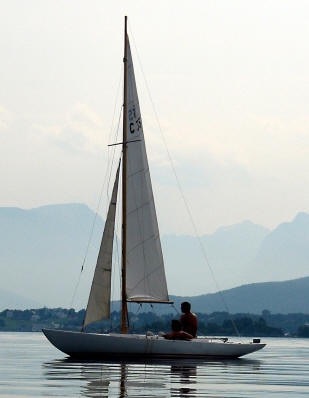 C-35Byggeår1942C-35MaterialeNorsk furuTidsperiodeNavnEierAdresse1942/1948JuliusTorkild VenneslandTvedestrand1948/1952SprøytHelge BullRisør1952/1953Peik IIICarl N. ThomassenOslo1953/1957StormErik FladmarkÅlesund1957/1959NNOtto SteffensenÅlesund1959/1969AlbatrossRasmus Rønneberg / Einar RønnebergÅlesund1969/1976NNJan IngebrigtsenKristiansund1976/1985NNErik KaplanskiKristiansund1985/1986NNOsvald BaeKristiansund1986/1987NNFredrik AandahlKristiansund1987/1997NNKarsten VolstadSøvik1997/2002White LadyMillard MarthinussenSøvik2002/2004White LadyArild HaddalSøvik2004/2004White LadyPål KragsetÅlesund2004/2015FlatkjølCarl Erik Holst PedersenRisør2015/FlatkjølRisørMerknad:  Båten ble plastbelagt utvendig omkring 1995Merknad:  Båten ble plastbelagt utvendig omkring 1995Merknad:  Båten ble plastbelagt utvendig omkring 1995Merknad:  Båten ble plastbelagt utvendig omkring 1995C-36ByggestedGrimsøykilen Båtbyggeri SkjebergC-36Byggeår1942C-36MaterialeNorsk furuTidsperiodeNavnEierAdresse1942/NNS. BodahlSarpsborg/NNLindegårdArendalHer slutter kjente fakta.Her slutter kjente fakta.Her slutter kjente fakta.Her slutter kjente fakta.Merknad:Merknad:Merknad:Merknad:C-37ByggestedGrimsøykilen Båtbyggeri, SkjebergC-37Byggeår1942C-37MaterialeOregon pineTidsperiodeNavnEierAdresse1942/1947NNEinar IversenSarpsborg1947/1951Lille SafirRolf Eilhardt PedersenOslo1951/1961Mauri IIPer GjermundsenRisør1961Kjøpt til Molde av Rolf PareliusKjøpt til Molde av Rolf PareliusKjøpt til Molde av Rolf Parelius1961/1962NNToralf LønsetMolde1962/1980JollyTerje BerthelsenMolde1980/2002NNUkjentStord2002/2012Mauri IIAsbjørn ØsterholtRisør2012/Mauri IIAstrid Linea ØsterholtRisørMerknad:  Båten ble totalrestaurert i 2004-05.  En viss historisk usikkerhet i nyere tid;  under utredning av eieren.Merknad:  Båten ble totalrestaurert i 2004-05.  En viss historisk usikkerhet i nyere tid;  under utredning av eieren.Merknad:  Båten ble totalrestaurert i 2004-05.  En viss historisk usikkerhet i nyere tid;  under utredning av eieren.Merknad:  Båten ble totalrestaurert i 2004-05.  En viss historisk usikkerhet i nyere tid;  under utredning av eieren.C-38ByggestedBrimsøykilen Båtbyggeri, Skjeberg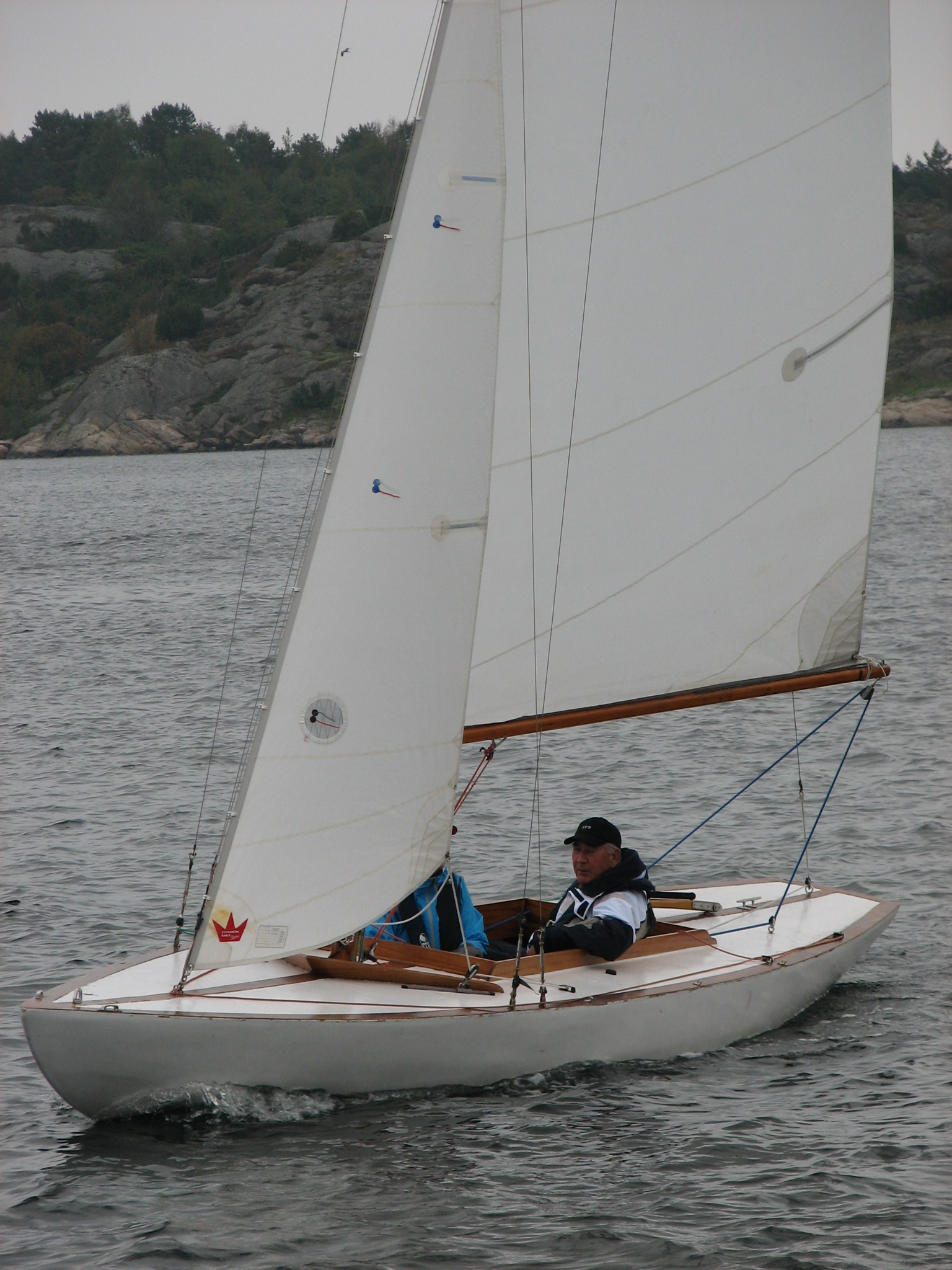 C-38Byggeår1942C-38MaterialeOregon pineTidsperiodeNavnEierAdresse1942/1942NNUkjentUkjent1942/1951HebeBjørg FlåttenLarvik1951/1958NNPer Bakstevold /Bjørn BakstevoldOslo1958/1961SolbrisOdd ÅsmundhavnRisør1961/1972NNJens N. MarcussenTvedestrand1972/1980NNEivind KasinNotodden1980/1985NNEinar HusbyStathelle1985/1994ErlaEinar KnutsenArendal1994/2001NNPer Ivar GundersenGrimstad2001/2002SolbrisDerek MannRisør2002/2002ThereseStephen TaraldsenRisør2002/2003ThereseHugo HansenRisør2003/2004SolbrisKarl Jacob HansenRisør2004/2006SolbrisOdd Sverre Aasbø /Geir DørsdahlRisør2006/2009SolbrisOdd Sverre AasebøRisør2009/2012SolbrisAstrid GarsenCamilla GarsenCathrine NervikRisør2012SolbrisTorgeir Torkildsen/Eivind HasselRisørMerknad: Båten ble plastbelagt på 90-tallet og restaurert omkring 2002/2003Merknad: Båten ble plastbelagt på 90-tallet og restaurert omkring 2002/2003Merknad: Båten ble plastbelagt på 90-tallet og restaurert omkring 2002/2003Merknad: Båten ble plastbelagt på 90-tallet og restaurert omkring 2002/2003C-39ByggestedKolbjørnsvik Verft ArendalC-39Byggeår1943C-39MaterialeOregon pineTidsperiodeNavnEierAdresse1943/1948NjordReidar SimonsenArendal1948/1950Cherokee IIJens Frang jr.Oslo1950/1952SluppenKjell SvituOslo1952Ble kjøpt til Ålesund av Adolf LiaaenBle kjøpt til Ålesund av Adolf LiaaenBle kjøpt til Ålesund av Adolf Liaaen1952/1970BossenFredrik HessenÅlesund1970/1974EnaGunnar SkarbøvigÅlesund1974/1999NjordKarl Olaf HofsethÅlesund1999/2019NjordÅge Birger HofsethÅlesund2019/Siggi XIIOla Herje jr.ÅlesundMerknad:Merknad:Merknad:Merknad: